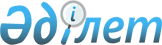 Босатылатын оқ-дәрілерді, қару-жарақтарды, әскери-техниканы, арнайы
құралдарды жою (құрту, кәдеге жарату, көму) және қайта өңдеу жөніндегі
қызметке қойылатын біліктілік талаптарын бекіту туралы
					
			Күшін жойған
			
			
		
					Қазақстан Республикасы Үкіметінің 2008 жылғы 31 қаңтардағы N 82 қаулысы. Күші жойылды - Қазақстан Республикасы Үкіметінің 2013 жылғы 15 мамырдағы № 489 қаулысымен

      Ескерту. Күші жойылды - ҚР Үкіметінің 15.05.2013 № 489 қаулысымен (алғашқы ресми жарияланғанынан кейін күнтізбелік жиырма бір күн өткен соң қолданысқа енгізіледі).      Ескерту. Тақырып жаңа редакцияда - ҚР Үкіметінің 2012.05.31 № 719 (ресми жарияланғанынан кейін күнтізбелік жиырма бір күн өткен соң қолданысқа енгізіледі) Қаулысымен.      "Лицензиялау туралы" Қазақстан Республикасының 2007 жылғы 11 қаңтардағы Заңын іске асыру мақсатында Қазақстан Республикасының Үкіметі ҚАУЛЫ ЕТЕДІ: 

      1. Қоса беріліп отырған босатылатын оқ-дәрілерді, қару-жарақтарды, әскери-техниканы, арнайы құралдарды жою (құрту, кәдеге жарату, көму) және қайта өңдеу жөніндегі қызметке қойылатын біліктілік талаптары бекітілсін.

      Ескерту. 1-тармақ жаңа редакцияда - ҚР Үкіметінің 2012.05.31 № 719 (ресми жарияланғанынан кейін күнтізбелік жиырма бір күн өткен соң қолданысқа енгізіледі) Қаулысымен.

      2. Қазақстан Республикасы Үкіметінің кейбір шешімдеріне мынадай өзгерістер енгізілсін: 

      1) "Лицензиялау туралы" Қазақстан Республикасының Заңын іске асырудың кейбір мәселелері туралы" Қазақстан Республикасы Үкіметінің 2004 жылғы 9 ақпандағы N 150 қаулысында (Қазақстан Республикасының ПҮАЖ-ы, 2004 ж., N 6, 89-құжат) 1-тармақтың 1) тармақшасы алынып тасталсын; 

      2) "Қазақстан Республикасы Үкіметінің кейбір шешімдеріне өзгерістер мен толықтырулар енгізу және Қазақстан Республикасы Үкіметінің кейбір шешімдерінің күші жойылды деп тану туралы" Қазақстан Республикасы Үкіметінің 2005 жылғы 30 маусымдағы N 662 қаулысында (Қазақстан Республикасының ПҮАЖ-ы, 2005 ж., N 27, 341-құжат) Қазақстан Республикасы Үкіметінің кейбір шешімдеріне енгізілетін өзгерістер мен толықтырулардың 14-тармағының 1) тармақшасы алынып тасталсын. 

      3. Осы қаулы ресми жарияланғаннан кейін жиырма бір күнтізбелік күн өткен соң қолданысқа енгізіледі.       Қазақстан Республикасының 

      Премьер-Министрі Қазақстан Республикасы 

Үкіметінің       

2008 жылғы 31 қаңтардағы 

N 82 қаулысымен    

бекітілген       

Босатылатын оқ-дәрілерді, қару-жарақтарды, әскери-техниканы, арнайы құралдарды жою (құрту, кәдеге жарату, көму) және қайта өңдеу жөніндегі қызметті лицензиялау ережесі      Ескерту. Ереже алынып тасталды - ҚР Үкіметінің 2012.05.31 № 719 (ресми жарияланғанынан кейін күнтізбелік жиырма бір күн өткен соң қолданысқа енгізіледі) Қаулысымен.Қазақстан Республикасы 

Үкіметінің       

2008 жылғы 31 қаңтардағы 

N 82 қаулысымен    

бекітілген        

Босатылатын оқ-дәрілерді, қару-жарақтарды, әскери-техниканы,

арнайы құралдарды жою (құрту, кәдеге жарату, көму) және қайта

өңдеу жөніндегі қызметке қойылатын біліктілік талаптары      Ескерту. Біліктілік талаптары жаңа редакцияда - ҚР Үкіметінің 2012.05.31 № 719 (ресми жарияланғанынан кейін күнтізбелік жиырма бір күн өткен соң қолданысқа енгізіледі) Қаулысымен.

      1. Босатылатын оқ-дәрілерді жою (құрту, кәдеге жарату, көму) және қайта өңдеу жөніндегі қызметтің кіші түрін лицензиялау кезінде қойылатын біліктілік талаптары мыналардың болуын қамтиды:



      1) заңды тұлғаның басшысында немесе оның орынбасарында, оның ішінде оның филиалының басшысында немесе оның орынбасарында, сондай-ақ лицензияланатын қызмет түрін жүзеге асыратын жеке тұлғада жоғары техникалық білімі;



      2) тиісті техникалық білімі, мамандығы бойынша кемінде бір жыл жұмыс өтілі бар білікті мамандар;



      3) жеке меншік (стационарлық және (немесе) ұтқыр) немесе жалға беру құқығындағы қоршалған, оқшауланған және мыналарды қамтитын өндірістік-техникалық базасы:



      арнайы өндірістік ғимарат, құрылыс және (немесе) контейнерлік типтегі ұтқыр модуль, көтергіш механизм, жабдықтар;



      босатылатын оқ-дәрілер мен олардың құрауыштарын сақтауға арналған найзағай бұрғышы бар контурлы найзағайдан қорғау жүйесімен жабдықталған арнайы жабдықталған қойма;



      босатылатын оқ-дәрілердің қалдықтарын және қайта өңделген материалдарын сұрыптауға, кесуге, пакеттерге салуға арналған жабдықтар мен құрал-саймандары бар үй-жай немесе арнайы алаң;



      жұмыс істейтін персоналды орналастыруға арналған қызметтік үй-жай;



      4) қауіпті жүктерді тасымалдауға арналған лицензияның не қауіпті жүктерді тасымалдауға лицензиясы бар мамандандырылған ұйыммен шарт;



      5) қызметтің мәлімделген түрі бойынша мемлекеттік құпияларды құрайтын мәліметтерді пайдалана отырып, жұмыс жүргізуге Қазақстан Республикасы Ұлттық қауіпсіздік комитетінің немесе оның аумақтық органдарының рұқсаты;



      6) пайдалану шарттарына және олар үшін белгіленген өлшем бірлігін қамтамасыз ету туралы заңнаманың талаптарына сәйкес келетін өлшеу құралдары, оның ішінде радиацияны өлшеу құралдары;



      7) ұйымның басшысы бекіткен персоналды қауіпсіздік техникасына оқыту жөніндегі және босатылатын оқ-дәрілерді жою (құрту, кәдеге жарату, көму) және қайта өңдеу жөніндегі жұмысты ұйымдастыру тәртібі туралы нұсқаулықтар;



      8) кәдеге жаратылған босатылатын оқ-дәрілердің материалдарын, жинақтаушы бөлшектерін, бұйымдарын есепке алу және сақтау бойынша журнал;



      9) өрт қауіпсіздігі және күзет шараларын ұйымдастыруға жауап беретін лауазымдық тұлға;



      10) күзет қызметіне лицензия немесе өндірістік-техникалық базаны оқ-дәрімен атылатын қаруды пайдалана отырып күзетуге күзет қызметіне лицензиясы бар мамандандырылған ұйыммен шарт.



      2. Босатылатын қару-жарақты, әскери техниканы, арнайы құралдарды жою (құрту, кәдеге жарату, көму) және қайта өңдеу жөніндегі қызметті лицензиялау кезінде қойылатын біліктілік талаптары мыналардың болуын қамтиды:



      1) заңды тұлғаның басшысында немесе оның орынбасарында, оның ішінде оның филиалының басшысында немесе оның орынбасарында, сондай-ақ лицензияланатын қызмет түрін жүзеге асыратын жеке тұлғада жоғары техникалық білімі;



      2) тиісті техникалық білімі, мамандығы бойынша кемінде бір жыл жұмыс өтілі бар білікті мамандар;



      3) жеке меншік құқығында, қоршалған, оқшауланған және мыналарды қамтитын өндірістік-техникалық базасы:



      арнайы өндірістік ғимарат, құрылыс, көтергіш механизм, жабдықтар;



      босатылатын қару-жарақты, әскери техниканы, арнайы құралдарды сақтауға арналған арнайы жабдықталған қойма;



      босатылатын қару-жарақтардың, әскери техниканың, арнайы құралдардың қалдықтарын және қайта өңделген материалдарын сұрыптауға, кесуге, пакеттерге салуға арналған жабдықтар мен құрал-саймандар бар үй-жай немесе арнайы алаң;



      жұмыс істейтін персоналды орналастыруға арналған қызметтік үй-жай;



      4) қауіпті жүктерді тасымалдауға лицензияның немесе қауіпті жүктерді тасымалдауға лицензиясы бар мамандандырылған ұйыммен шарт;



      5) қызметтің мәлімделген түрі бойынша мемлекеттік құпияларды құрайтын мәліметтерді пайдалана отырып, жұмыс жүргізуге Қазақстан Республикасы Ұлттық қауіпсіздік комитетінің немесе оның аумақтық органдарының рұқсаты;



      6) пайдалану шарттарына және олар үшін белгіленген өлшем бірлігін қамтамасыз ету туралы заңнаманың талаптарына сәйкес келетін өлшеу құралдары;



      7) ұйымның басшысы бекіткен персоналды қауіпсіздік техникасына оқыту жөніндегі және босатылатын қару-жарақтарды, әскери техниканы, арнайы құралдарды жою жөніндегі жұмысты ұйымдастыру тәртібі туралы нұсқаулықтар;



      8) босатылатын қару-жарақтың, әскери техниканың, арнайы құралдардың материалдарын, жинақтаушы бөлшектерін, бұйымдарын есепке алу және сақтау бойынша журнал;



      9) өрт қауіпсіздігі және күзет шараларын ұйымдастыруға жауап беретін лауазымдық тұлға;



      10) күзет қызметіне лицензия немесе өндірістік-техникалық базаны оқ-дәрімен атылатын қаруды пайдалана отырып күзетуге күзет қызметіне лицензиясы бар мамандандырылған ұйыммен шарт.
					© 2012. Қазақстан Республикасы Әділет министрлігінің «Қазақстан Республикасының Заңнама және құқықтық ақпарат институты» ШЖҚ РМК
				